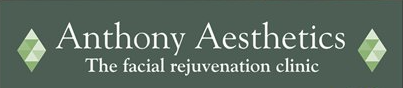 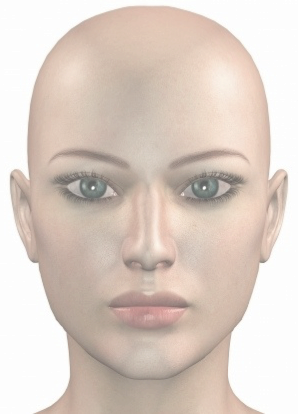 Anti-wrinkle injectionsDoctor’s Treatment Record Clinic Location: Date: Practitioner: Product:
Batch:
Expiry: Reconstitution : Areas targeted: Units total: Comments: Printed Name: Signature: Anti-wrinkle injectionsDoctor’s Treatment Record Clinic Location: Date: Practitioner: Product:
Batch:
Expiry: Reconstitution : Areas targeted: Units total: Comments: Printed Name: Signature: 